Teacher Name:  Amber Rabab      Class:   9         Subject:English	               Date: 4-12-18Reinforcement WorksheetEnglish 1123Paper 1 Writing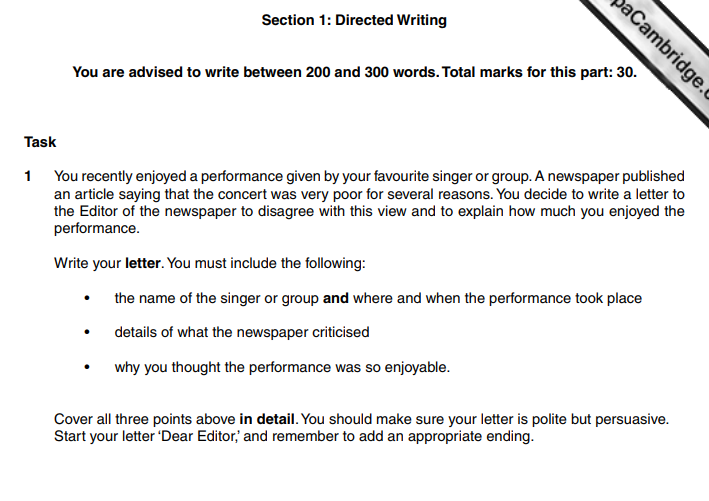 2.You recently had a quarrel with your friend due to which you are not  in speaking terms with him now.Write a letter to your cousin seeking his advice...Cover these points

* How do you feel about it then

* How you feel about it now and what you want to do?

* Why you think your cousin is the best person to seek advice from?3. Recently, you and some other members of your class were chosen to take part in a festival. Your Principal is very pleased that you took part. She  has asked you to write a report  about what you did at the festival. Write your report including the following: • details of the festival and where it was held • what you and the other students did at the festival • why you feel taking part was a benefit to you and the other students and to your school. Cover all three points above in detail. You should make sure your report lively and informative. Start your report with a suitable headline.Section 2: Creative WritingBegin your answer on a fresh page Write on one of the following topicsAt the head of your essay put the number of the topic you have chosen. You are advised to write between 350 and 500 words. Total marks for this part: 30. Describe a long journey by car or public transport that passes through different kinds of scenery. (Remember that you can describe your fellow travellers as well as the scenery.)Write a story which includes the sentence: ‘You change places with me; no-one will ever know.’Paper 2 ReadingREAD THESE INSTRUCTIONS FIRSTAnswer all questions in both Section 1 and Section 2. The Insert contains the two reading passages.Mistakes in spelling, punctuation and grammar may be penalised in any part of the Paper. The number of marks is given in brackets [ ] at the beginning or end of each question or part question.Section 1: Reading for IdeasRead Passage 1 in the Insert and answer all the questions below.1     (a)   Notes [15 marks]Identify and write down the importance of pearls and the problems associated with their production in former times, and the main methods of pearl production in modern times and the benefits these bring, as outlined in the passage.USE THE MATERIAL FROM PARAGRAPH 2 TO PARAGRAPH 7 INCLUSIVE.At this stage, you need NOT use your own words. To help you get started, the first point in each section of notes is done for you. You will be awarded up to 15 marks for content points.(b)  Summary [5 marks]Now use your notes to write a summary in which you state the importance of pearls and the problems associated with their production in former times, and the main methods of pearl production in modern times and the benefits these bring, as outlined in the passage.This time, you will be awarded up to 5 marks for using your own words wherever possible and for accurate use of language.Your summary, which must be in continuous writing (not note form), must be no longer than160 words, including the 10 words given below. Begin your summary as follows:In former times pearls were seen as exquisite objects and .........................................................................................................................................................................................................................................................................................................................................................................................................................................................................................................................................................................................................................................................................................................................................................................................................................................................................................................................................................................................................................................................................................................................................................................................................................................................................................................................................................................................................................................................................................................................................................................................................................................................................................................................................................................................................................................................................................................................................................................................................................................................................................................................................................................................................................................................................................................................................................................................................................................................................................................................................................................................................................................................No. of words2	From your reading of Paragraph 1, decide whether each of the following statements is true, false, or not stated in the passage, and tick the box you have chosen.[3]3     Select  and  write  down  two  of  the  writer’s  opinions,   one   from  Paragraph  1  and   one   fromParagraph 2. You may use the words of the text or your own words.The writer’s opinion in Paragraph 1 is ........................................................................................................................................................................................................................................................The writer’s opinion in Paragraph 2 is ....................................................................................................................................................................................................................................................[2] Total for Section 1 [25]Section 2: Reading for MeaningRead Passage 2 in the Insert and answer all the questions below.From Paragraph 1From Paragraph 25     (a)   Describe in your own words Mrs Lutchman’s reaction to her husband’s question......................................................................................................................................................................................................................................................................................................................................................................................................................................................[2](b)  Mrs Lutchman says: ‘Don’t do anything  foolish.’ What  advice  do you think she  is giving her husband?...............................................................................................................................................[1]From Paragraph 36	(a)   When Mr Lutchman offered  a low price for the camera, Wilkie ‘laughed  loudly’. What emotion do you think Wilkie wanted Mr Lutchman to feel?...............................................................................................................................................[1](b)  Wilkie  ‘laughed   loudly’ at  Mr  Lutchman.  Give  two  other  ways  in  which  he  persuadesMr Lutchman to pay a hundred dollars for the camera.(i)    ......................................................................................................................................................................................................................................................................................(ii)    .................................................................................................................................................................................................................................................................................. [2](c)   Pick  out  and  write  down  the  four-word  phrase  from  the  paragraph  which  shows  thatMr Lutchman realised that the price of the camera was too high................................................................................................................................................[1]From Paragraph 47     (a)   Explain in your own words why Mr Lutchman disliked the camera’s instruction  booklet......................................................................................................................................................................................................................................................................................................................................................................................................................................................[2](b)  Explain  fully how  Mr Lutchman’s use  of the  ‘large  and  impressively illustrated  book’ wasdifferent from the way it was meant to be used......................................................................................................................................................................................................................................................................................................................................................................................................................................................[2]From Paragraph 58     In  what  two  ways  does  Mrs  Lutchman  try  to  comfort  her  husband  over  the  failure  of  hisphotographs?(i)   ......................................................................................................................................................................................................................................................................................................(ii)   .................................................................................................................................................................................................................................................................................................. [2]From Paragraph 69     Give two reasons why the Lutchman children had  ‘strained  expressions’ on their faces while theywere being photographed.(i)   ......................................................................................................................................................................................................................................................................................................(ii)   .................................................................................................................................................................................................................................................................................................. [2]From Paragraph 710	(a)   Mr Lutchman ‘could feel his confidence ebbing  away’. What effect does ‘ebbing away’ have which would not be achieved by, for example, ‘left him’?..................................................................................................................................................................................................................................................................................................[1](b)  Why was the roar of anger and distress ‘muffled’?...............................................................................................................................................[1]From the whole passage:11	Choose five of the following words. For each of them give one word or short phrase (of not more than seven words) which has the same meaning that the word has in the passage.casually (line 2)                                                confining (line 33)delicately (line 17)                                            curious (line 34)tackle (line 23)                                                  disconsolately (line 41)mounting (line 25)                                             mass (line 46)[5]Total for Section 2 [25]© UCLES 20171123/21/M/J/17            Passage 1 – PearlsPassage 2 – Mr Lutchman takes some photographsIn this passage, Mr Lutchman’s traditional camera needs a roll of film inside it to take photographs. This roll of film has to be sent  away and developed into photographs.© UCLES 20171123/21/INSERT/M/J/17the huddled mass. Then she heard the first splash. The basins clanged against each other, followed by a steady muffled roar of anger and distress. Water began flowing across the floor. Mrs Lutchman pulled the blanket away to reveal the drenched body of her husband. After this episode Mr Lutchman neglected his camera. He did make  one  or two passing references toit, but only when something else had gone wrong and he was feeling depressed.                       50MAIN POINTSThe importance of pearls and the problems associated with their production in former times•      Seen as exquisite / beautiful objectsThe main methods of pearl production in modern times and the benefits these bring•	(vast  majority  of  pearls  produced  worldwide  are)  cultured  pearls  formed  through  human interventionTrueFalseNotStated(i)   Pearls are produced when a grain of sandgets  under  an oyster’s shell.(ii)	A substance produced by the oyster makes mother-of-pearl.(iii)   2 000 years ago, all pearl fishers wereChinese.4(a)(b)What caused Mr Lutchman’s sudden interest in photography?...............................................................................................................................................[1]‘An idea caught Mr Lutchman’s fancy, and soon became a temptation.’ What was Mr Lutchmantempted to do?...............................................................................................................................................[1](c)Pick out and write down the single word used later in the paragraph which continues the ideaof ‘temptation’................................................................................................................................................[1]Five words chosen(from list above)Answer( ) ..................................... ( ) ..................................... ( ) ..................................... ( ) ..................................... ( ) ...........................................................................................................................................................................................................................................................................................................................................................................................................................................................................................................................[1] [1] [1] [1] [1]1Pearls are produced within the soft tissue of oysters in the sea. After an irritating microscopic object – wrongly thought by some to be a grain of sand – has got under its shell, the oyster produces a substance to seal off the irritation, which results in coating after coating of nacre, or mother-of-pearl, which is strong, resilient and shiny. There is evidence that the Chinesecarried out extensive fishing of pearls, which are the most beautiful of gems, in the South5China Sea 2 000 years ago.2For centuries, fine quality pearls have been seen as exquisite objects and, because of theirperceived beauty, they were used in many societies to make jewellery, where a pearl wasset as a centrepiece in rings, earrings, bracelets and necklaces. Art from around the world,particularly from Europe, shows that pearls were used to adorn clothing for both men and10women. Pearl fishing brought deserved wealth to those who engaged in it, such as the peopleof the Pandyan Dynasty in India, who controlled pearl fishing along the South Indian coast forseveral centuries.3Pearls feature in several religions, further emphasising their importance. In the ChristianBible, holy things  are  compared to pearls, and  in the Qur’an good  deeds are  associated with15the wearing of pearls. Some Indian mythology describes how powdered pearls can be usedfor medicinal purposes such as, for example, an aid to good digestion or a cure for mentalillnesses.4Before the twentieth century, the only way of obtaining pearls was for a diver to gather oysters from the sea, and then open them to see if they contained pearls. This was a very difficult20process as hundreds of oysters were needed to obtain perhaps only three or four pearls; thisis the reason why pearls fetched such extraordinary prices in the past. In order to find enoughoysters, divers were often forced to descend to great depths, sometimes to over 30 metres,on a single breath; this meant that, in order to survive, they had to grease their bodies toconserve heat and close their nostrils with clips. Divers faced the danger of being attacked by25hostile creatures – off some South American coasts, for example, pearl fishing took place inshark-infested waters. Many divers lost consciousness and drowned because they held theirbreath for too long underwater.5In modern times, the vast majority of pearls produced worldwide are cultured pearls, which are formed when natural processes are aided by human intervention. Oysters are kept in30farms with the intention of obtaining pearls from them. The system which produces culturedpearls imitates  nature; a  bead is deliberately introduced as an  irritant under  each oyster’sshell. It responds by coating the irritant in nacre, and a pearl is formed. The introduction ofcultured pearls hit the pearl fishing industry hard, with some critics claiming that culturedpearls were not authentic. Nevertheless, cultured pearl farming took off, mainly in Japan,35because high quality pearls can be produced with no risk to human life. Moreover, they canbe produced much more quickly than natural pearls, in fact in as little as six months. Sinceevery oyster produces a pearl, there is no unnecessary killing of hundreds of oysters. This isgood news for conservation groups who argue that such killing is cruel.6The advances in the production of cultured pearls mean that coloured pearls can be produced40by inserting  a natural  dye under  an oyster’s shell; for example, cobalt chloride ensures a pinkpearl. Purists would argue that cultured pearls can often be distinguished from natural pearlsthrough the use of x-rays, but most people appreciate the fact that most of the chance andguesswork has been taken out of pearl production. This enables the industry to be a stableform of employment to very many people.457Cultured pearls are produced more efficiently and in greater numbers, and so they are verymuch cheaper in price than naturally produced ones. This means that owning and wearingpearls is no longer limited to the rich.1Mr Lutchman’s interest in photography came about  suddenly. Wilkie, a  friend at the  office, had mentioned casually that he had a camera which he would like to sell. An idea caught Mr Lutchman’s fancy,  and  soon  became a  temptation. ‘Look at  that  sunset,’ he  exclaimed enthusiastically to his wife one evening, after the idea had floated alluringly in his mind for afew days.  ‘Wouldn’t it be really nice to take a photograph of it?’52Mrs Lutchman was taken aback by the strangeness of this question. She glanced briefly atthe  sky  and  at  her  husband. ‘You  need to have  a  camera before  you  do  a  thing  like that.Photographs don’t just drop down out of the sky,’ she  said.  ‘Don’t do anything  foolish.’3The  following morning,  Mr Lutchman offered  twenty  dollars  for the  camera. Wilkie laughed loudly, telling him the camera was an excellent one with flash bulbs and light meters.  ‘Twenty10dollars!’ he exclaimed. ‘I must  remember to tell the boys  that one.’ The ‘boys’ played  a largeand  mysterious role in Wilkie’s  life. He referred constantly to them.  Mr Lutchman regrettedhaving  asked him about  the camera. He was  afraid of what the ‘boys’ would say  when  theyheard of his offer, but it was  too late now to turn back.  ‘The price is a hundred dollars,’ saidWilkie. ‘That camera cost  me  two hundred dollars  and  is in perfect  condition.’ Against  his15better judgement, Mr Lutchman bought the camera.4That evening, Mr Lutchman turned the camera delicately in his hands and, glancing at theinstruction booklet, decided it contained only incomprehensible words and baffling drawings.The next day he bought a large and impressively illustrated book on photography. In particular,one photograph of a sunset delighted him and he cut it out and plastered it onto the sitting20room wall, followed soon by others, all equally dramatic, of skies being ripped apart by flurriesof lightning and fields of flowers bending before the wind.5At last Mr Lutchman felt ready  to tackle  what he described as a ‘subject’. He bought  his firstroll of film and  drove  out into the countryside. He sent  his roll of film away  to be developed,and awaited the return of his photographs with mounting excitement. Eventually a little25packet arrived,  which  Mr Lutchman ripped  open. ‘The first one  hasn’t  come  out  properly,’he  murmured. When  his wife came in an  hour  later,  Mr Lutchman was  sitting at the  table,his head buried  in his hands and  his spoiled  photographs scattered around him. ‘Nobody isperfect  right away,’ Mrs Lutchman said  consolingly. Mr Lutchman moaned softly, moving hishead from side to side in the palms  of his hands. Mrs Lutchman warmed to her theme. ‘Maybe30it was the fault of the people who developed them. I would suggest you develop your ownphotographs.’6With the next roll of film, Mr Lutchman was  less  ambitious, confining himself to photographsof his children on the pavement in front of the house. A group of curious neighbours hadgathered to watch as Mr Lutchman arranged the children in a line. Strained expressions35settled on their faces. ‘Grin! Grin!’ he howled at them.  Mr Lutchman was beginning to lose histemper. The strained expressions continued.7When the roll of film was finished,  it was time to develop the photographs with the equipmentMr  Lutchman  had  now  bought.  Explaining  that  photographs  needed  darkness  to  bedeveloped properly, Mr Lutchman took the roll of film to a bedroom, where he pulled shut40the curtains. ‘It’s not dark enough,’  he told his wife disconsolately. Mrs Lutchman suggesteddeveloping the photographs under the bed. She brought in the developing equipment andseveral saucers and basins of water as instructed. Mr Lutchman could feel his confidenceebbing away from him as he crawled under the bed. Mrs Lutchman handed him the itemsone by one, finally draping a blanket over his head. She sprawled on the floor and peeped at45